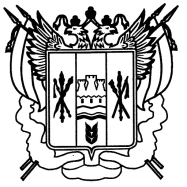  РОССИЯ
РОСТОВСКАЯ ОБЛАСТЬ ЕГОРЛЫКСКИЙ РАЙОН
     АДМИНИСТРАЦИЯ ШАУМЯНОВСКОГО СЕЛЬСКОГО ПОСЕЛЕНИЯ                                                                 ПОСТАНОВЛЕНИЕ              «16» октября  2018  г.                  № 90                    х.ШаумяновскийОб отмене проведения аукциона по продаже муниципального имущества В соответствии с пунктом 4 статьи 448 Гражданского кодекса РФ  и руководствуясь  Уставом  муниципального образования «Шаумяновское сельское поселение»                                                          постановляю:1.Отменить проведение аукциона по продаже муниципального имущества назначенный на 25.10.2018 года:1.1. Лот №1 – Экскаватор ЭО-2101, характеристики транспортного средства (согласно паспорту транспортного средства): идентификационный номер машины (VIN) J00182/80859097; год выпуска 2007; модель, номер двигателя 307915; цвет – сине-желтый; мощность двигателя кВТ/л. с.  59,6/81,03; рабочий объем двигателя куб. см. – 59,6; максимальная техническая допустимость масса, кг.-6900,0.1.2. Лот №2 –Трактор Беларус-82.1, Характеристики транспортного средства (согласно паспорту транспортного средства): заводской номер машины (рамы)- 80860844; двигатель №316188, коробка передач №217613, вид двигателя-колесный, год выпуска 2007; двигатель №0392796; мощность двигателя кВТ/л. с.  59,6/81.2. Инспектору по имущественным отношениям (Проскочило Н.И.):2.1. обеспечить размещение на официальном сайте извещения об отказе в проведение аукциона № 240918/9135696/01 по Лоту№1 и Лоту №2 в течение трех дней со дня  принятия решения об отказе в проведении аукциона.2.2.известить участников аукциона об отказе в проведении аукциона и возвратить его участникам внесенные задатки.3.Контроль за выполнением настоящего постановления оставляю за собой.4. Постановление вступает в силу с момента подписания.Глава Администрации Шаумяновского сельского поселения	С.Л.АванесянПостановление вносит: Специалист по имущественным отношениям